Fauna Celibat Osvěžující spray pro háravé fenyUžití: Přípravek je určen na ošetřování fen v období hárání. Aplikace: Pomocí rozprašovače aplikujte přiměřené množství preparátu do srsti zvířete v oblasti hřbetu, kyčlí.Upozornění: Přípravek neaplikujte na sliznice a genitálie. 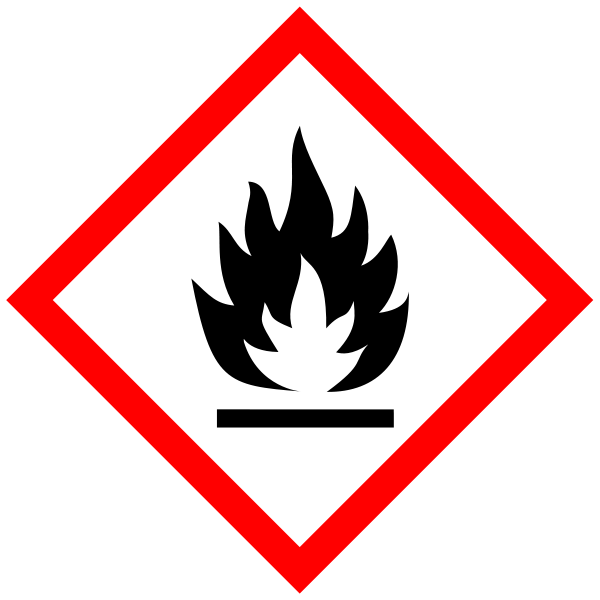 Balení: 100 ml, 200 ml, 500 ml, 1000 mlSložení: Aqua, Alcohol denat., Mentha  piperita Oil, Cupressus funebris Wood Oil, Thymus vulgaris Oil, Pogostemon cablin Oil, Salvia officinalis Oil, Thymus vulgaris Flower/Leaf Oil, Ocimum basilicum OilSkladování: Uchovávejte v chladu! Uchovávejte mimo dosah dětí.Spotřebujte do: Šarže:Pouze pro zvířata. Před použitím protřepat.Držitel rozhodnutí o schválení:Aromaterapie Fauna s. r. o.Barákova 675CZ – 538 03 Heřmanův Městec www.aromafauna.eu 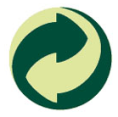 Číslo schválení: 059-14/CVýrobce:1. Aromaterapeutická KH a.s.Kšice 11CZ – 349 01 Stříbro